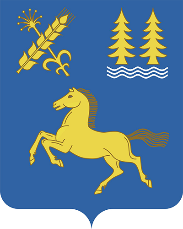             КАРАР 						                             ПОСТАНОВЛЕНИЕ       10 январь 2020 й.	  №  4                                     10 января 2020 г.О проведении торгов в форме конкурса на заключение договора аренды муниципального имущества, находящегося в казне сельского поселения  Месягутовский сельсовет муниципального района Дуванский район Республики БашкортостанВ  соответствии  со статьей 17.1 Федерального   закона   от 26 июля 2006 года № 135-ФЗ «О защите конкуренции», Приказом Федеральной  антимонопольной  службы от 10  февраля 2010 года  № 67 «О порядке проведения конкурсов или аукционов на право заключения договоров аренды, договоров безвозмездного пользования, договоров доверительного управления имуществом, иных договоров, предусматривающих переход прав в отношении государственного или муниципального имущества, и перечне видов имущества, в отношении которого заключение указанных договоров может осуществляться путем проведения торгов в форме конкурса», руководствуясь письмом Федеральной антимонопольной службы от 2 апреля 2008 года № ИА/7334 «О применении антимонопольного законодательства при осуществлении контроля за сделками с объектами коммунальной инфраструктуры, находящимся в государственной или муниципальной собственности»,  п о с т а н о в л я ю:1. Выставить на торги в виде конкурса на право заключения договора аренды муниципальное имущества, находящегося в казне сельского поселения Месягутовский сельсовет муниципального района Дуванский район Республики Башкортостан, транспортное средство Автогрейдер средний DM-14.1 «Рыбинец».2. Утвердить   условия   конкурса  на  право  заключения  договора  аренды муниципального имущества, находящегося в казне сельского поселения Месягутовский сельсовет муниципального района Дуванский район Республики Башкортостан в соответствии с приложением № 1.3. Комитету по управлению собственностью Министерства земельных и имущественных отношений Республики Башкортостан по Дуванскому району обеспечить размещение информационного сообщения о проведении конкурса на официальном сайте Российской Федерации для размещения информации о проведении торгов torgi.gov.ru.4. Комитету по управлению собственностью Министерства земельных и имущественных отношений Республики Башкортостан по Дуванскому району заключить в десятидневный срок со дня проведения торгов договор аренды муниципального имущества, находящегося в казне сельского поселения Месягутовский сельсовет муниципального района Дуванский район Республики Башкортостан в соответствии  протоколом о результатах  торгов.5. Контроль за исполнением настоящего постановления оставляю за собой. Глава сельского поселения                                                                          Месягутовский сельсовет                                                                                             А.В. Ширяев 